РЕЕСТР  ИНЖЕНЕРОВ – АРХИТЕКТОРОВ, ИЗЫСКАТЕЛЕЙ И ПРОЕКТИРОВЩИКОВ РФГлавный архитектор проекта
(специалист по организации архитектурно-строительного
проектирования)Архитектурная деятельность и градостроительствоГлавный инженер проекта.(специалист по организации архитектурно-строительного
проектирования)        КОНСТРУКТИВНЫЕ РЕШЕНИЯ,    РАСЧЕТЫ СТРОИТЕЛЬНЫХ  КОНСТРУКЦИЙ, ПОСТРОЕНИЕ МАТЕМАТИЧЕСКОЙ МОДЕЛИ,	РАЗРАБОТКА ПРОЕКТОВ АВТОМОБИЛЬНЫХ ДОРОГ И МОСТОВЫХ СООРУЖЕНИЙУстройство  систем теплоснабжения и газоснабжения	                                       8   Специалист по обследованию строительных конструкций зданий и сооружений9.  Разработка проектов  автоматизации и диспетчеризации инженерных систем		10. выполнение работ по судебной строительно-технической экспертизе11. Главный инженер проекта по выполнению инженерных изысканий номер регистрации в реестреФото Фамилия, имя, отчествоКатегория аттестации  Статус   аттестата1.001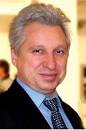 Баранников Анатолий Иванович Аттестованный специалист высшей категории Действует с 01.02.2023 года1.002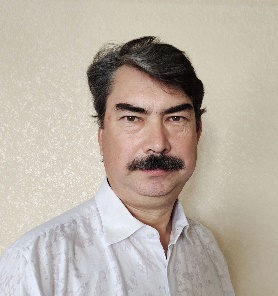 Каюков Сергей АнатольевичАттестованный специалист  первой  категории Действует с 01.02.2023 года1.003 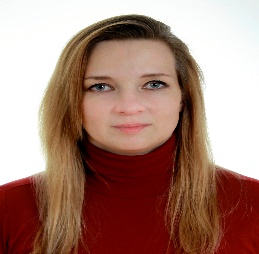 Хлебникова Анастасия Анатольевна Аттестованный специалист  первой  категории Действует с 01.02.2023 года1.004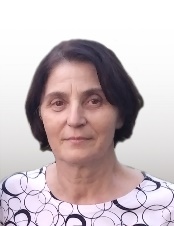 Логинова Лидия АлексеевнаАттестованный специалист высшей категорииДействует с 01.02.2023 года1.005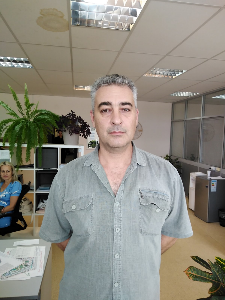 Ярыгин Алексей ГеннадьевичАттестованный специалист высшей категорииДействует с 01.02.2023 года1.006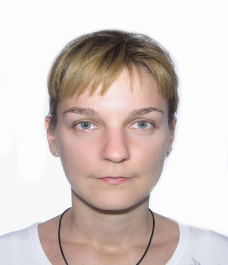 Уланова Юлия АлександровнаАттестованный специалист высшей категорииДействует с 20.02.2023 года1.007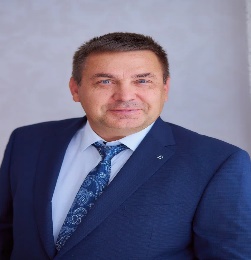 Войтович Максим ВалерьевичАттестованный специалист высшей категорииДействует с 29.09.2023 года1.008Тузов Алексей ВладимировичАттестованный специалист  первой  категории Действует с 31.01.2024 годаПорядковый номер в реестреФото Фамилия, имя, отчествоКатегория аттестации  Статус   аттестата2.001Баранников Анатолий Иванович Аттестованный специалист высшей категории Действует с 01.02.2023 года2.002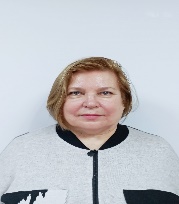 Журавлева Татьяна Борисовна Аттестованный специалист высшей категории Действует с 01.02.2023 года2.003 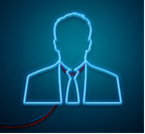 Леонова Виктория АлександровнаАттестованный специалист высшей категорииДействует с 01.02.2023 года2.007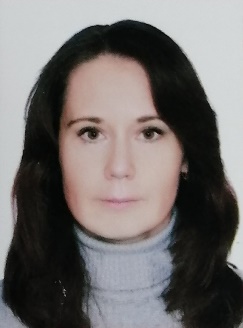 Логинова Анна АндреевнаАттестованный специалист  высшей   категории Действует с 01.11.2023 года2.005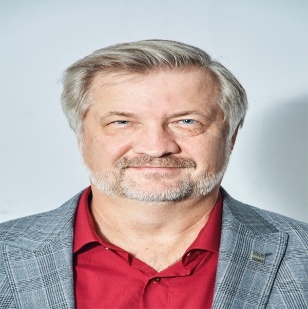 Веретенников Дмитрий БорисовичАннулирована категория Аттестованный специалист высшей категории Аннулирован01.09.2023 года2.006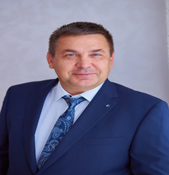 Войтович Максим ВалерьевичАттестованный специалист высшей категорииДействует с 29.9.2023 года2.007Тузов Алексей ВладимировичАттестованный специалист  первой  категории Действует с 31.01.2024 годаПорядковый номер в реестреФото Фамилия, имя, отчествоКатегория аттестации  Вид работСтатус   аттестата3.001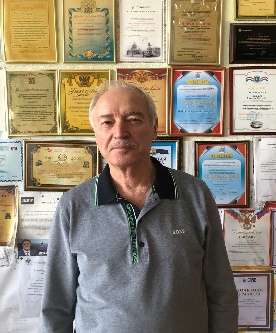 Топчиев Владимир ВикторовичАттестованный специалист высшей категорииОбъекты жилищно-гражданского назначенияДействует с 01.02.2023 года3.002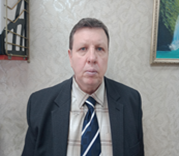 Милунов Анатолий ЮрьевичАттестованный специалист высшей категорииОбъекты жилищно-гражданского назначенияДействует с 01.02.2023 года3.003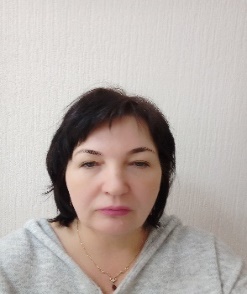 Моисеева Ирина ВикторовнаАттестованный специалист высшей категорииОбъекты жилищно-гражданского назначенияДействует с 01.02.2023 года3.004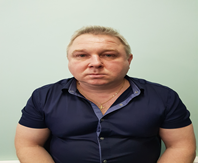 Мордасов Роман АлександровичАттестованный специалист  первой  категорииЛинейные объекты автодороги. мостыДействует с 01.02.2023 года3.005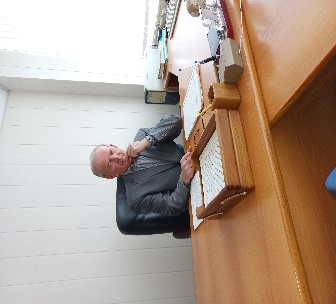 Павлинов Алексей ПавловичАттестованный специалист высшей категорииОбъекты жилищно-гражданского назначения, спец объектыДействует с 01.02.2023 года3.006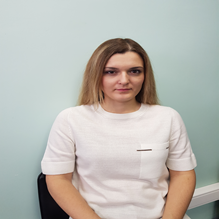 Петрова Елена НиколаевнаАттестованный специалист  первой  категорииЛинейные объекты автодороги. мостыДействует с 01.02.2023 года3.007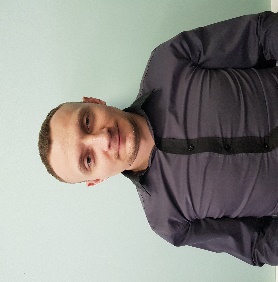 Петров Евгений Васильевич Аттестованный специалист  первой  категорииЛинейные объекты автодороги. мостыДействует с 01.02.2023 года3.008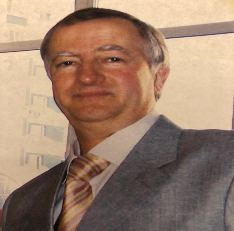 Эммерих Евгений Александрович Аттестованный специалист высшей категорииОбъекты жилищно-гражданского и производственного назначенияДействует с 01.02.2023 года3.009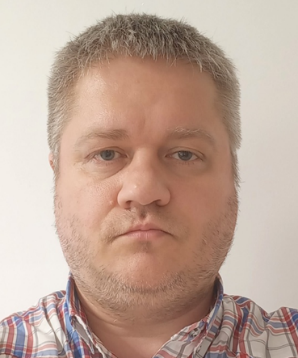 Макшанов Олег Владимирович Аттестованный специалист высшей категорииОбъекты жилищно-гражданского и производственного назначенияДействует с 01.02.2023 года3.010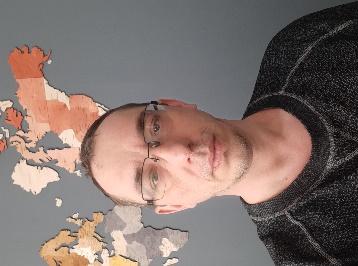 Гвоздев Евгений  СергеевичАттестованный специалист высшей категорииОбъекты жилищно-гражданского и производственного назначенияДействует с 01.02.2023 года3.011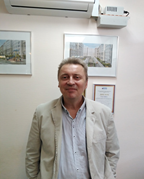 Широчкин Константин БорисовичАттестованный специалист высшей категорииОбъекты жилищно-гражданского и производственного назначения, линейные объектыДействует с 01.02.2023 года3.012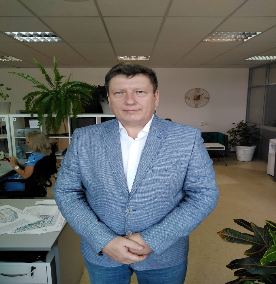 Каштанов Максим ЕвгеньевичАттестованный специалист высшей категорииОбъекты жилищно-гражданского и производственного назначения, линейные объектыДействует с 01.02.2023 года3.014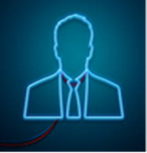 Родина Надежда ФедоровнаАттестованный специалист высшей категорииЛинейные объекты автодороги. мостыДействует с 01.02.2023 года3.015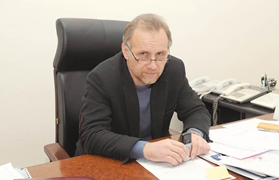 Арзянцев Михаил ВладимировичАттестованный специалист высшей категорииОбъекты жилищно-гражданского и производственного назначения, линейные объектыДействует с 01.02.2023 года3.016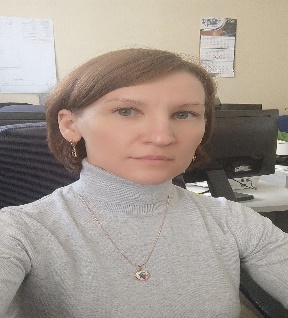 Новикова Марина СергеевнаАттестованный специалист высшей категорииПроизводственные объектыДействует с 01.02.2023 года3.017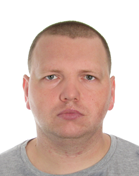 Милунов Алексей Анатольевич Аттестованный специалист  первой  категорииОбъекты жилищно-гражданского назначенияДействует с 01.02.2023 года3.018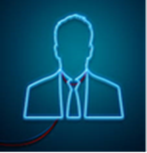 Луппов Николай Николаевич Аттестованный специалист высшей категорииОбъекты жилищно-гражданского назначенияДействует с 01.02.2023 года3.019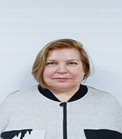 Журавлева Татьяна Борисовна Аттестованный специалист высшей категории Объекты жилищно-гражданского назначенияДействует с 01.02.2023 года3.020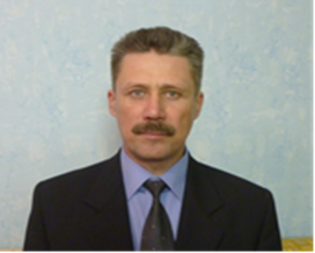 Лавров Сергей ЕвгеньевичАттестованный специалист высшей категорииЛинейные объекты автодороги. мостыДействует с 01.03.2023 года3.021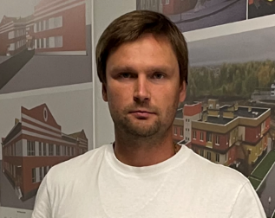 Топчиев Виталий  ВладимировичАттестованный специалист высшей категорииОбъекты жилищно-гражданского назначенияДействует с 01.06.2023 года3.022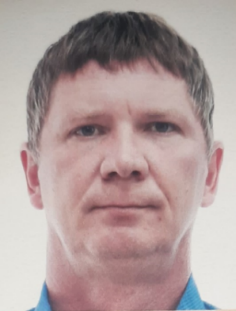 Логачев Валерий АлександровичАттестованный специалист высшей категорииОбъекты жилищно-гражданского назначенияДействует с 26.07.2023 года3.023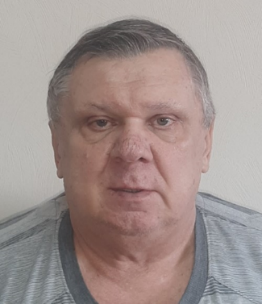 Логачев Александр АлександровичАттестованный специалист высшей категорииОбъекты жилищно-гражданского назначенияДействует с 26.07.2023 года3.024Михалева Яна ЮрьевнаАттестованный специалист второй категорииОбъекты жилищно-гражданского назначенияДействует с 20.12.2023 года3.025Суханова Марина НиколаевнаАттестованный специалист высшей категорииОбъекты жилищно-гражданского назначенияДействует с 22.12..2023 года3.026Атемасова Наталья СергеевнаАттестованный специалист второй категорииОбъекты жилищно-гражданского назначенияДействует с 20.12.2023 года3.027Саблина Елена НиколаевнаАттестованный специалист высшей категорииОбъекты газоснабженияДействует с 27.12..2023 года3.028Жук Павел АлексеевичАттестованный специалист первой категорииОбъекты нефтегазового назначения и их комплексовДействует с 21.01.2024 года3.029Тюрин Максим АлексеевичАттестованный специалист первой категорииОбъекты жилищно-гражданского назначения Действует с 21.01.2024 года3.030Курков Виктор АлексеевичАттестованный специалист первой категорииОбъекты нефтегазового назначения и их комплексовДействует с 25.01.2024 года3.031Галушина Наталья АлександровнаАттестованный специалист первой категорииУстройство  систем теплоснабжения и газоснабженияДействует с 25.01.2024 года3.032Жогалович Александр ИвановичАттестованный специалист первой категорииУстройство  систем электроснабжения и слаботочных систем зданий и сооруженийДействует с 25.01.2024 года3.033Таштабанов Ренат Масумович Аттестованный специалист первой категорииУстройство  систем электроснабжения Действует с 31.01.2024 года3.034Гладышева Марина ЛеонидовнаАттестованный специалист высшей категорииОбъекты жилищно-гражданского назначенияДействует с 21.02.2024 года3.035Дубман Александр ИгоревичАттестованный специалист первой категорииОбъекты жилищно-гражданского и производственного назначенияДействует с 28.02.2024 года3.036Галушина Наталья Александровна (296)Аттестованный специалист первой категорииУстройство  систем теплоснабжения и газоснабженияДействует с 01.03.2024 годаПорядковый номер в реестреФото Фамилия, имя, отчествоКатегория аттестации  Статус   аттестата4.001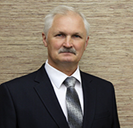 Репекто Владимир Викторович Аттестованный специалист высшей категорииДействует с 01.02.2023 года4.002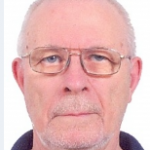 Прокопович Анатолий Александрович Аттестованный специалист высшей категорииДействует с 01.02.2023 года4.003 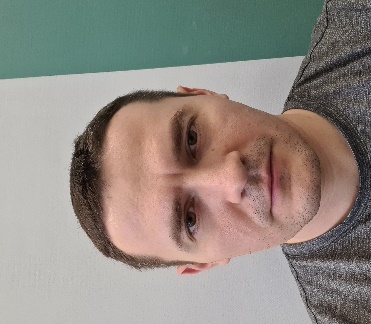 Стратулат Андрей Анатольевич Аттестованный специалист высшей категорииДействует с 01.02.2023 года4.004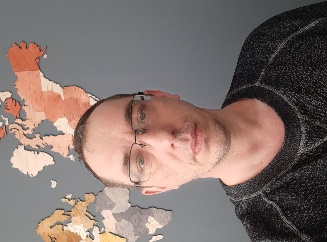 Гвоздев Евгений  СергеевичАттестованный специалист высшей категорииДействует с 01.02.2023 года4.005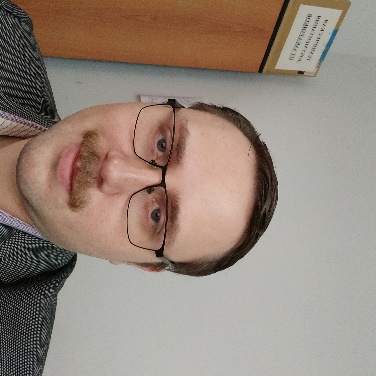 Краснопольский Никита СтаниславовичАттестованный специалист  первой  категорииДействует с 01.02.2023 годаПорядковый номер в реестреФото Фамилия, имя, отчествоКатегория аттестации  Статус   аттестата5.001Родина Надежда ФедоровнаАттестованный специалист высшей категорииДействует с 01.02.2023 года5.002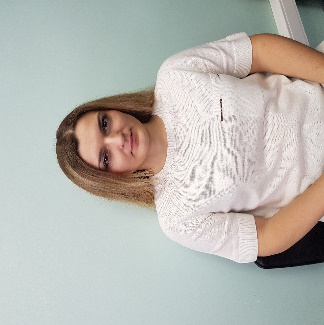 Петрова Елена НиколаевнаАттестованный специалист  первой  категорииДействует с 01.02.2023 года5.003 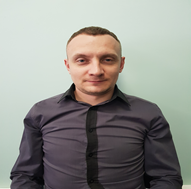 Петров Евгений Васильевич Аттестованный специалист  первой  категорииДействует с 01.02.2023 года5.004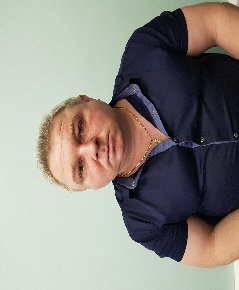 Мордасов Роман АлександровичАттестованный специалист  первой  категорииДействует с 01.02.2023 года5.005 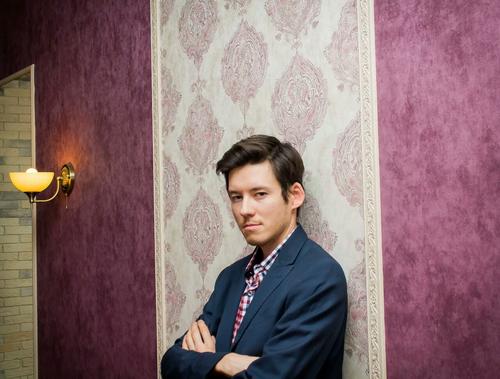 АртамоновЭмильВладимировичАттестованный специалист  первой  категорииДействует с 05.06.2023 годаПорядковый номер в реестреФото Фамилия, имя, отчествоКатегория аттестации  Статус   аттестата6.001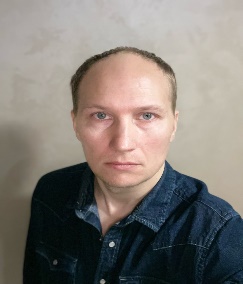 Котов Павел Александрович Аттестованный специалист высшей категорииДействует с 01.02.2023 года6.002Галушина Наталья Александровна (296)Аттестованный специалист первой категорииДействует с 25.01.2024 годаПорядковый номер в реестреФото Фамилия, имя, отчествоКатегория аттестации  Статус   аттестата8.001Репекто Владимир Викторович Аттестованный специалист высшей категорииДействует с 01.02.2023 года8.002Прокопович Анатолий Александрович Аттестованный специалист высшей категорииДействует с 01.02.2023 года8.003 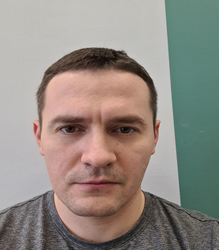 Стратулат Андрей Анатольевич Аттестованный специалист высшей категорииДействует с 01.02.2023 года8.004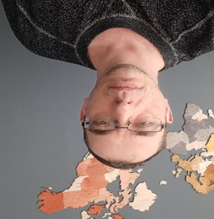 Гвоздев Евгений  СергеевичАттестованный специалист высшей категорииДействует с 01.02.2023 года8.005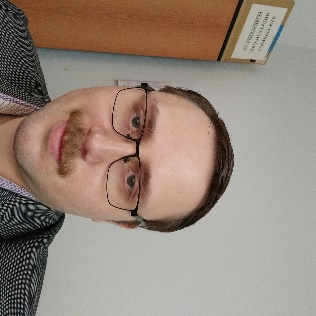 Краснопольский Никита СтаниславовичАттестованный специалист  первой  категорииДействует с 01.02.2023 года8.006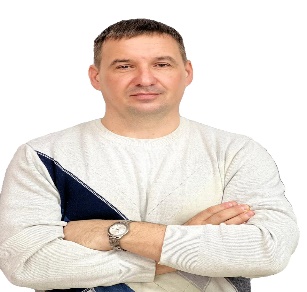 Зеленин Виталий АлександровичАттестованный специалист высшей категорииДействует с 01.02.2023 года8.007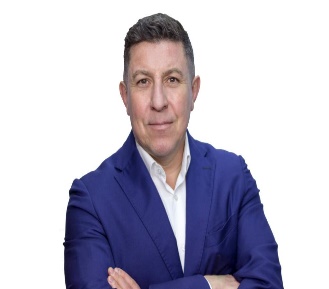 Вайнер Евгений МихайловичАттестованный специалист высшей категорииДействует с 01.02.2023 года9.001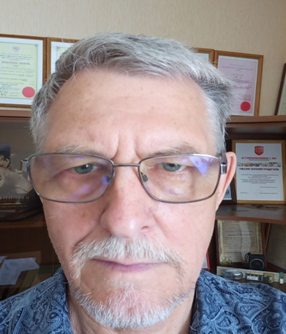 Чернобровин  Николай ГригорьевичАттестованный специалист высшей категорииДействует с 22.03.2023 года9.002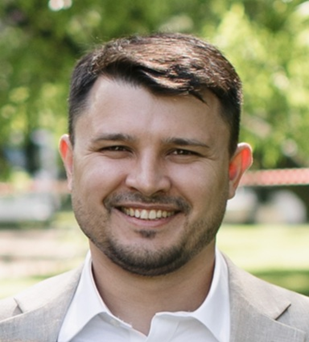 Ильин Юрий АндреевичАттестованный специалист высшей категорииДействует с 22.03.2023 года9.003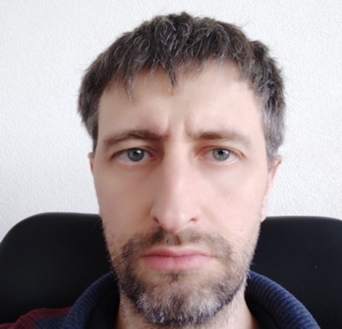 Боднарчук  Геннадий АлександровичАттестованный специалист высшей категорииДействует с 22.03.2023 года10.001Потапенко Юрий БорисовичАттестованный специалист первой  категорииДействует с 01.02.2023 года11.001Мурнаева Светлана ПетровнаАттестованный специалист первой  категорииИнженерно-геодезические изысканияДействует с 21.01.2024года11.002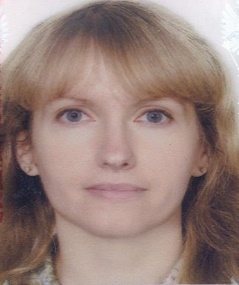 Шкляр Мария АлександровнаАттестованный специалист первой  категорииИнженерно-геодезические изысканияДействует с 21.01.2024года11.003Зыбанова Светлана Владимировна Аттестованный специалист первой  категорииИнженерно-геодезические изысканияДействует с 31.01.2024года11.004Мазулин Александр Александрович (166)Аттестованный специалист первой  категорииИнженерно-экологические изысканияДействует с 26.02.2024года11.005Лопухова Мария Сергеевна (164)Аттестованный специалист первой  категорииИнженерно-геологические  изысканияДействует с 26.02.2024года11.006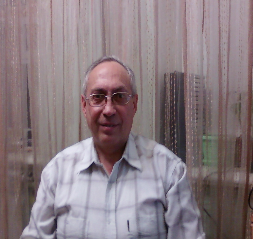 Галкин Александр Андреевич (306)Аттестованный специалист первой  категорииИнженерно-геодезические изысканияДействует с 26.02.2024года